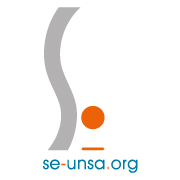 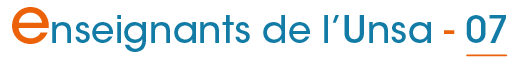 Lettre d'information n°341 du 27/02/2018Lettre d'information n°341 du 27/02/2018Lettre d'information n°341 du 27/02/2018Lettre d'information n°341 du 27/02/2018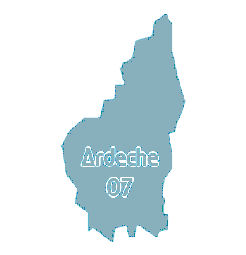 Sommaire :Je prépare mes impôts et mon mouvement départementalavec la RIS 1er degré SE-Unsa du 7 mars 2018 - ValenceSommaire :Je prépare mes impôts et mon mouvement départementalavec la RIS 1er degré SE-Unsa du 7 mars 2018 - ValenceSommaire :Je prépare mes impôts et mon mouvement départementalavec la RIS 1er degré SE-Unsa du 7 mars 2018 - ValenceJe prépare mes impôts et mon mouvement avec le SE-UnsaJe prépare mes impôts et mon mouvement avec le SE-UnsaJe prépare mes impôts et mon mouvement avec le SE-UnsaJe prépare mes impôts et mon mouvement avec le SE-UnsaMercredi 7 mars 2018 se tiendront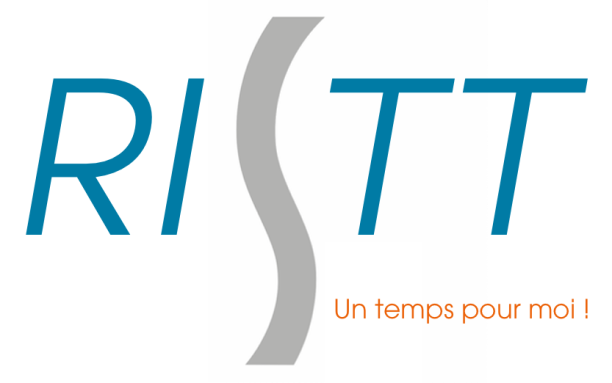 2 réunions d'information syndicale (RIS) du SE-Unsa de l'Ardèche.Elles se dérouleront :le matin de 9h00 à 12h00 et l'après midi de 14h00 à 17h00dans la salle de réunion de la maison des syndicats - 17 rue Georges Bizet   26000 VALENCEPour tout savoir sur ces réunions cliquez iciAccueil autour d'un café, thé, viennoiseries dès 8h45 ou 13h45A l'ordre du jour de ces 2 RIS :Mon mouvement départemental je le prépare avec le SE-Unsa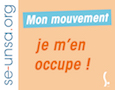 Venez mieux comprendre ce moment particulier qu'est le mouvement afin de mieux le préparer avec les outils du SE-Unsa de l'ArdècheMes impôts 2018, je les prépare ! (Savez-vous que vous pouvez déduire de vos revenus imposables les dépenses et charges afférentes à votre profession ? Vos achats de livres, d'ordinateur, de cartouches d'imprimante, vos frais de double résidence et même une partie de votre loyer...)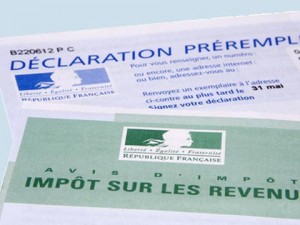 Tour d'actualités, échanges suite au recueil des questions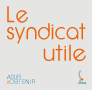 Mercredi 7 mars 2018 se tiendront2 réunions d'information syndicale (RIS) du SE-Unsa de l'Ardèche.Elles se dérouleront :le matin de 9h00 à 12h00 et l'après midi de 14h00 à 17h00dans la salle de réunion de la maison des syndicats - 17 rue Georges Bizet   26000 VALENCEPour tout savoir sur ces réunions cliquez iciAccueil autour d'un café, thé, viennoiseries dès 8h45 ou 13h45A l'ordre du jour de ces 2 RIS :Mon mouvement départemental je le prépare avec le SE-UnsaVenez mieux comprendre ce moment particulier qu'est le mouvement afin de mieux le préparer avec les outils du SE-Unsa de l'ArdècheMes impôts 2018, je les prépare ! (Savez-vous que vous pouvez déduire de vos revenus imposables les dépenses et charges afférentes à votre profession ? Vos achats de livres, d'ordinateur, de cartouches d'imprimante, vos frais de double résidence et même une partie de votre loyer...)Tour d'actualités, échanges suite au recueil des questionsMercredi 7 mars 2018 se tiendront2 réunions d'information syndicale (RIS) du SE-Unsa de l'Ardèche.Elles se dérouleront :le matin de 9h00 à 12h00 et l'après midi de 14h00 à 17h00dans la salle de réunion de la maison des syndicats - 17 rue Georges Bizet   26000 VALENCEPour tout savoir sur ces réunions cliquez iciAccueil autour d'un café, thé, viennoiseries dès 8h45 ou 13h45A l'ordre du jour de ces 2 RIS :Mon mouvement départemental je le prépare avec le SE-UnsaVenez mieux comprendre ce moment particulier qu'est le mouvement afin de mieux le préparer avec les outils du SE-Unsa de l'ArdècheMes impôts 2018, je les prépare ! (Savez-vous que vous pouvez déduire de vos revenus imposables les dépenses et charges afférentes à votre profession ? Vos achats de livres, d'ordinateur, de cartouches d'imprimante, vos frais de double résidence et même une partie de votre loyer...)Tour d'actualités, échanges suite au recueil des questionsMercredi 7 mars 2018 se tiendront2 réunions d'information syndicale (RIS) du SE-Unsa de l'Ardèche.Elles se dérouleront :le matin de 9h00 à 12h00 et l'après midi de 14h00 à 17h00dans la salle de réunion de la maison des syndicats - 17 rue Georges Bizet   26000 VALENCEPour tout savoir sur ces réunions cliquez iciAccueil autour d'un café, thé, viennoiseries dès 8h45 ou 13h45A l'ordre du jour de ces 2 RIS :Mon mouvement départemental je le prépare avec le SE-UnsaVenez mieux comprendre ce moment particulier qu'est le mouvement afin de mieux le préparer avec les outils du SE-Unsa de l'ArdècheMes impôts 2018, je les prépare ! (Savez-vous que vous pouvez déduire de vos revenus imposables les dépenses et charges afférentes à votre profession ? Vos achats de livres, d'ordinateur, de cartouches d'imprimante, vos frais de double résidence et même une partie de votre loyer...)Tour d'actualités, échanges suite au recueil des questionsPour participer à nos RIS, informez l'administration, informez-nous !Pour participer à nos RIS, informez l'administration, informez-nous !Pour participer à nos RIS, informez l'administration, informez-nous !Pour participer à nos RIS, informez l'administration, informez-nous !Chaque enseignant·e du 1er degré peut participer aux réunions d’information syndicale.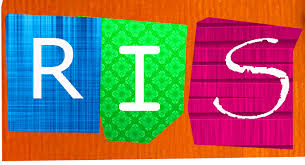 La demande est à transmettre à l’IEN 48 h à l'avance. Chaque agent peut bénéficier jusqu’à 3 demi-journées par année scolaire. L'une d'entre elles peut être prise sur temps de travail face aux élèves, les deux autres peuvent être déduites des animations pédagogiques.Vous trouverez en cliquant ici le modèle de lettre pour annoncer votre participation par courrier ou mail.                  N’hésitez pas à en parler autour de vous !Informez l'administration de votre présence dans nos réunions :IEN Privas Annonay   :   ce.ia07-IEN-Annonay@ac-grenoble.frIEN Privas Aubenas 1  :   ce.ia07-IEN-Aubenas-I@ac-grenoble.frIEN Privas Aubenas 2  :   ce.ia07-IEN-Aubenas-II@ac-grenoble.frIEN Privas Adjoint  :  ce.ia07-IEN-Privas-Adjoint@ac-grenoble.frIEN Privas ASH  :   ce.ia07-IEN-Privas@ac-grenoble.frIEN Guilherand-Granges :   ce.ia07-IEN-Guilherand-Granges@ac-grenoble.frIEN Privas Pouzin         :     ce.ia07-IEN-Le-Pouzin@ac-grenoble.frN'oubliez pas non plus de nous informer de votre venue, cela nous aidera à vous accueillir au mieux.Chaque enseignant·e du 1er degré peut participer aux réunions d’information syndicale.La demande est à transmettre à l’IEN 48 h à l'avance. Chaque agent peut bénéficier jusqu’à 3 demi-journées par année scolaire. L'une d'entre elles peut être prise sur temps de travail face aux élèves, les deux autres peuvent être déduites des animations pédagogiques.Vous trouverez en cliquant ici le modèle de lettre pour annoncer votre participation par courrier ou mail.                  N’hésitez pas à en parler autour de vous !Informez l'administration de votre présence dans nos réunions :IEN Privas Annonay   :   ce.ia07-IEN-Annonay@ac-grenoble.frIEN Privas Aubenas 1  :   ce.ia07-IEN-Aubenas-I@ac-grenoble.frIEN Privas Aubenas 2  :   ce.ia07-IEN-Aubenas-II@ac-grenoble.frIEN Privas Adjoint  :  ce.ia07-IEN-Privas-Adjoint@ac-grenoble.frIEN Privas ASH  :   ce.ia07-IEN-Privas@ac-grenoble.frIEN Guilherand-Granges :   ce.ia07-IEN-Guilherand-Granges@ac-grenoble.frIEN Privas Pouzin         :     ce.ia07-IEN-Le-Pouzin@ac-grenoble.frN'oubliez pas non plus de nous informer de votre venue, cela nous aidera à vous accueillir au mieux.Chaque enseignant·e du 1er degré peut participer aux réunions d’information syndicale.La demande est à transmettre à l’IEN 48 h à l'avance. Chaque agent peut bénéficier jusqu’à 3 demi-journées par année scolaire. L'une d'entre elles peut être prise sur temps de travail face aux élèves, les deux autres peuvent être déduites des animations pédagogiques.Vous trouverez en cliquant ici le modèle de lettre pour annoncer votre participation par courrier ou mail.                  N’hésitez pas à en parler autour de vous !Informez l'administration de votre présence dans nos réunions :IEN Privas Annonay   :   ce.ia07-IEN-Annonay@ac-grenoble.frIEN Privas Aubenas 1  :   ce.ia07-IEN-Aubenas-I@ac-grenoble.frIEN Privas Aubenas 2  :   ce.ia07-IEN-Aubenas-II@ac-grenoble.frIEN Privas Adjoint  :  ce.ia07-IEN-Privas-Adjoint@ac-grenoble.frIEN Privas ASH  :   ce.ia07-IEN-Privas@ac-grenoble.frIEN Guilherand-Granges :   ce.ia07-IEN-Guilherand-Granges@ac-grenoble.frIEN Privas Pouzin         :     ce.ia07-IEN-Le-Pouzin@ac-grenoble.frN'oubliez pas non plus de nous informer de votre venue, cela nous aidera à vous accueillir au mieux.Chaque enseignant·e du 1er degré peut participer aux réunions d’information syndicale.La demande est à transmettre à l’IEN 48 h à l'avance. Chaque agent peut bénéficier jusqu’à 3 demi-journées par année scolaire. L'une d'entre elles peut être prise sur temps de travail face aux élèves, les deux autres peuvent être déduites des animations pédagogiques.Vous trouverez en cliquant ici le modèle de lettre pour annoncer votre participation par courrier ou mail.                  N’hésitez pas à en parler autour de vous !Informez l'administration de votre présence dans nos réunions :IEN Privas Annonay   :   ce.ia07-IEN-Annonay@ac-grenoble.frIEN Privas Aubenas 1  :   ce.ia07-IEN-Aubenas-I@ac-grenoble.frIEN Privas Aubenas 2  :   ce.ia07-IEN-Aubenas-II@ac-grenoble.frIEN Privas Adjoint  :  ce.ia07-IEN-Privas-Adjoint@ac-grenoble.frIEN Privas ASH  :   ce.ia07-IEN-Privas@ac-grenoble.frIEN Guilherand-Granges :   ce.ia07-IEN-Guilherand-Granges@ac-grenoble.frIEN Privas Pouzin         :     ce.ia07-IEN-Le-Pouzin@ac-grenoble.frN'oubliez pas non plus de nous informer de votre venue, cela nous aidera à vous accueillir au mieux.Adhérer au SE-Unsa Adhérer au SE-Unsa Adhérer au SE-Unsa Adhérer au SE-Unsa Vous pouvez adhérer au SE-Unsa en réglant votre cotisation :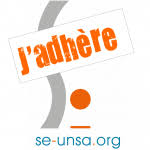 Par chèque (1 à 3 chèques)Par prélèvement automatique et fractionné sans frais (jusqu’à 10 prélèvements dans l’année) Par paiement sécurisé CB sur notre site national. J’adhère en ligneAdhérer au SE-Unsa, c’est payer une cotisation qui est la même partout en France. C’est participer à une action collective pour la défense et la promotion de l’École publique et de ses personnels. C’est porter, ensemble, un projet de transformation de l’École et peser pour obtenir des moyens à la hauteur des enjeux auxquels elle doit faire face afin d’assurer la réussite de tous les élèves.Le montant des adhésions au SE-Unsa est fixé chaque année par le Conseil National de notre syndicat.Grille des cotisations disponible iciVous pouvez adhérer au SE-Unsa en réglant votre cotisation :Par chèque (1 à 3 chèques)Par prélèvement automatique et fractionné sans frais (jusqu’à 10 prélèvements dans l’année) Par paiement sécurisé CB sur notre site national. J’adhère en ligneAdhérer au SE-Unsa, c’est payer une cotisation qui est la même partout en France. C’est participer à une action collective pour la défense et la promotion de l’École publique et de ses personnels. C’est porter, ensemble, un projet de transformation de l’École et peser pour obtenir des moyens à la hauteur des enjeux auxquels elle doit faire face afin d’assurer la réussite de tous les élèves.Le montant des adhésions au SE-Unsa est fixé chaque année par le Conseil National de notre syndicat.Grille des cotisations disponible iciVous pouvez adhérer au SE-Unsa en réglant votre cotisation :Par chèque (1 à 3 chèques)Par prélèvement automatique et fractionné sans frais (jusqu’à 10 prélèvements dans l’année) Par paiement sécurisé CB sur notre site national. J’adhère en ligneAdhérer au SE-Unsa, c’est payer une cotisation qui est la même partout en France. C’est participer à une action collective pour la défense et la promotion de l’École publique et de ses personnels. C’est porter, ensemble, un projet de transformation de l’École et peser pour obtenir des moyens à la hauteur des enjeux auxquels elle doit faire face afin d’assurer la réussite de tous les élèves.Le montant des adhésions au SE-Unsa est fixé chaque année par le Conseil National de notre syndicat.Grille des cotisations disponible iciVous pouvez adhérer au SE-Unsa en réglant votre cotisation :Par chèque (1 à 3 chèques)Par prélèvement automatique et fractionné sans frais (jusqu’à 10 prélèvements dans l’année) Par paiement sécurisé CB sur notre site national. J’adhère en ligneAdhérer au SE-Unsa, c’est payer une cotisation qui est la même partout en France. C’est participer à une action collective pour la défense et la promotion de l’École publique et de ses personnels. C’est porter, ensemble, un projet de transformation de l’École et peser pour obtenir des moyens à la hauteur des enjeux auxquels elle doit faire face afin d’assurer la réussite de tous les élèves.Le montant des adhésions au SE-Unsa est fixé chaque année par le Conseil National de notre syndicat.Grille des cotisations disponible iciN'hésitez pas à diffuser cette lettre. 
Si des collègues désirent également la recevoir chez eux, qu'ils nous envoient leurs coordonnées complètes (nom, prénom, établissement, adresse personnelle, mail).Particuliers, pour vous inscrire ou interrompre votre abonnement gratuit à la lettre en ligne du SE-UNSA 07, écrivez-nous 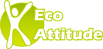 Respectez l’environnement N’imprimez ce message que si nécessaireN'hésitez pas à diffuser cette lettre. 
Si des collègues désirent également la recevoir chez eux, qu'ils nous envoient leurs coordonnées complètes (nom, prénom, établissement, adresse personnelle, mail).Particuliers, pour vous inscrire ou interrompre votre abonnement gratuit à la lettre en ligne du SE-UNSA 07, écrivez-nous Respectez l’environnement N’imprimez ce message que si nécessaireSyndicat des Enseignants-UNSA de l’ARDECHE
13, rue François ValletonBP 2021407206 AUBENAS Cedex
Tel : 04.75 35 58 83
Mail : 07@se-unsa.org
Site internet :http://sections.se-unsa.org/07/Facebook : https://www.facebook.com/LeSE.UnsaTwitter : http://twitter.com/SE_Unsa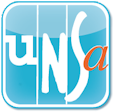 